Ultimate Tennis AcademySPRING 2017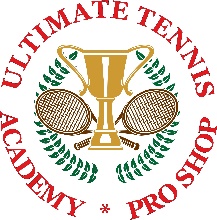 ACADEMY WILL BE HELD AT YUKON MIDDLE SCHOOL COURTS4:30pm to 5:30pm Mon-Thur, March 20th-May11thTwo Four Week Sessions: 3/20 to 4/14 and 4/17 to 5/11Child’s AGE/GRADE Level: Junior Champs 10-12’s and/or Older Beginners – (Orange/Green Ball 5th & 6th Grade)Champs 12-14’s and/or Older Beginners - (Green/Yellow Ball 7th & 8th Grade)Elites and Circuits (ages 14 – 18) Reg Yellow Ball (9th to 12th Grade) (NOT AVAILABLE YET)CHOOSE PROGRAM:JUNIOR CHAMPS (10-12’s) - 5th /6th Grade -  Mon/Wed 4:30pm – 5:30pm Once a Week (M or W) $40 - Prepay $35     $20 - Twice a Week (MW) $80 - Prepay $75CHAMPS (12-14’s) – 7th/8th Grade - Tues/Thu 4:30pm – 5:30pmOnce a Week (M or W) $40 - Prepay $35     $20 - Twice a Week (MW) $80 - Prepay $75CHOOSE one or more SESSIONSEach session meets Mon/Wed or Tues/Thurs     SESSION I (March 20th -April 14th) 	  SESSION II (April 17th – May 11th ) 	 CHOOSE DAYS:     Mon     Tues      Wed      ThursPrivate Lesson Rates are $35 hour. Semi Private (2 People) $20 hour Each.Semi (3 People) $15   Semi (4 People) $12  Group (5 or More People) $10 EachQuestions or information, please call Coach Barnes at 609-9442Ultimate Tennis AcademySIGN UP FORM      Make Checks or Money Orders out to ULTIMATE TENNIS OKFirst and Last Name ________________________________________________________________Age__________________Birthday _________________________________Grade______________Address____________________________________________________________________________City __________________________________State ____________________Zip _________________PHONE ___________________________________SHIRT SIZE_________ USTA LEVEL_________Parents Names______________________________________________________________________Phone (Mom)_____________________________________ (Dad)_____________________________Parent Email (Mom)_________________________________________________________________Parent Email (Dad) __________________________________________________________________PROGRAM____________________ SESSION(S)____________________ DAYS__________________Emergency ContactsName__________________________ Relationship ________________ Phone_____________________Name__________________________ Relationship ________________ Phone_____________________PermissionsPermission for my child’s picture to be used in school paper and/or local paper.             Yes  NoPermission for my child’s image to be used in school /local paper social media.             Yes  NoPermission for my child to travel to outside locations for tournaments.                                Yes  NoConsent to Treat and TransportIn case of an emergency situation involving my child, I give permission for academy employees and medical personnel to treat and or transport my child to the necessary medical facility. It is further understood that the treatment & transportation cost will be the responsibility of the parents.PARENT’S SIGNATURE________________________________________________   DATE____________________Payment:  Check________________Credit Card_________________Cash____________________Ultimate Tennis Academy  Waiver and ReleaseParticipant herby agrees to this Waiver and Release as a condition of his/her or their child’s participation in the Ultimate Tennis lessons, workshops, activities, or events relating thereto including any travel in connection therewith ("Program"). Participant certifies that he/she or their child has no health conditions or defects that would prevent me or my child’s safe participation in the Program.PARTICIPANT HEREBY RELEASES, DISCHARGES AND HOLDS HARMLESS ULTIMATE TENNIS AND YUKON MIDDLE SCHOOL, THE VENUE(S) OF THE PROGRAM, AND EACH OF THEIR RESPECTIVE AFFILIATES, SECTIONAL ASSOCIATIONS, OFFICERS, DIRECTORS, AGENTS, EMPLOYEES, VOLUNTEERS, REPRESENTATIVES, MEMBER ORGANIZATIONS, SPONSORS, SUCCESSORS AND ASSIGNS (COLLECTIVELY, THE “RELEASEES”) FROM AND AGAINST ANY AND ALL CLAIMS, DEMANDS, DAMAGES, CAUSES OF ACTION, PRESENT OR FUTURE, WHETHER KNOWN OR UNKNOWN, ANTICIPATED OR UNANTICIPATED, RESULTING FROM OR ARISING OUT OF PARTICIPANT’S PARTICIPATION IN THE PROGRAM, AND PARTICIPANT DOES HEREBY COVENANT AND AGREE THAT HE/SHE WILL NOT SUE OR OTHERWISE MAKE ANY CLAIM AGAINST RELEASEES FOR ANY REASON.Participant hereby irrevocably consents, in perpetuity, throughout the world, to the use of his/her name, voice, image and/or likeness in any live or recorded transmission, recording, or photograph taken of Participant during the Program, published, produced, broadcasted or otherwise disseminated by Releasees in any and all media now existing or hereafter discovered or developed. Participant consents to all such uses without any further compensation or other consideration becoming due to Participant.This Waiver and Release is governed by and enforceable in accordance with the laws of the State of Oklahoma without giving effect to the principles of the conflicts of law for that State, and the parties submit to the exclusive jurisdiction of the Oklahoma Courts, Canadian County. If any provision of this Waiver and Release should be adjudged illegal, invalid or unenforceable, the remaining provisions shall remain in full force and effect.AGREED TO AND ACCEPTED:I hereby represent that, if this form is not signed by my parent or guardian, I am eighteen (18) years of age or older. By participating in the Program, I acknowledge that my signature is authentic and a valid form of acceptance.Participant’s Name (print): _______________________________________________________________________ Age (required only if Participant is under 18): ________Participant’s Signature: _______________________________________________________  Date: ____________THE FOLLOWING MUST BE COMPLETED IF PARTICIPANT IS UNDER 18 YEARS OLDIn consideration of Participant’s participation, I, by my signature below, and in my capacity as Participant’s parent or legal guardian, hereby (a) give permission for the Participant, who is my child or ward, to participate voluntarily in the Program, and (b) acknowledge and agree to all of the terms set forth in this Waiver and Release Form. Print Name of Parent or Guardian: _________________________________________________________________Signature of Parent or Guardian #1: ________________________________________________________________Date: _________________